   臺南市關廟區公所107年度推動災害防救教育宣導執行成果活動名稱：五甲社區會員大會暨防災宣導活動名稱：五甲社區會員大會暨防災宣導宣導單位：關廟區公所宣導地點：五甲長壽會宣導時間：107年9月25日宣導人數：60人                        成果照片                        成果照片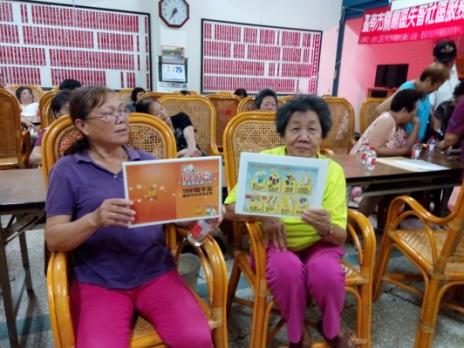 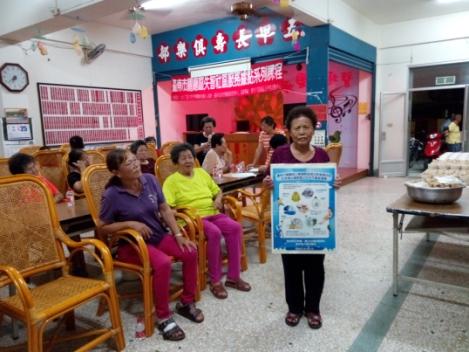 